ТЕХНОЛОГИЧЕСКАЯ КАРТА № 13краткосрочной образовательной практикипо формированию элементарных математических представлений«Игры со счётными палочками»для детей 6-7 летавтор: Шушпанова Елена ВикторовнаМАДОУ 34 ОСП 3воспитатель 1 кв. кат.Тематический план занятийПриложения.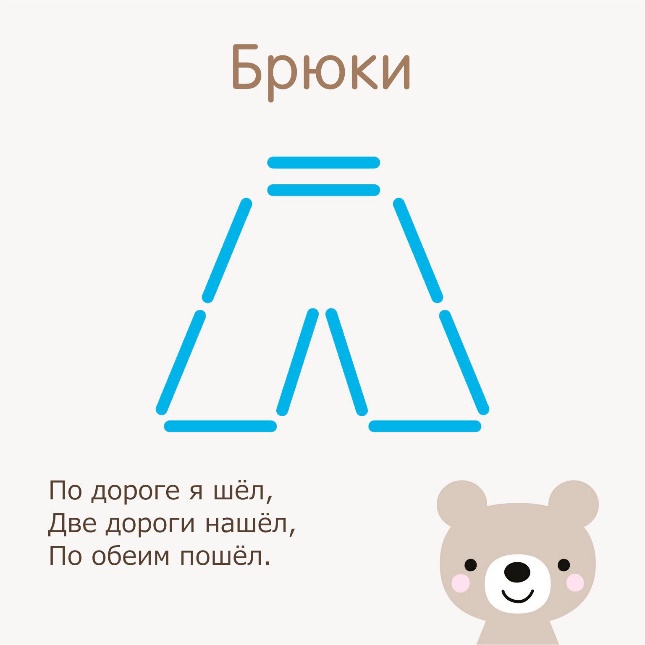 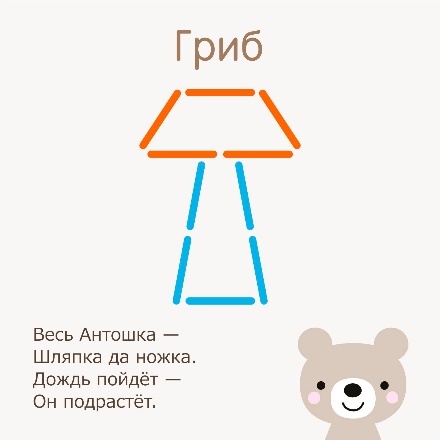 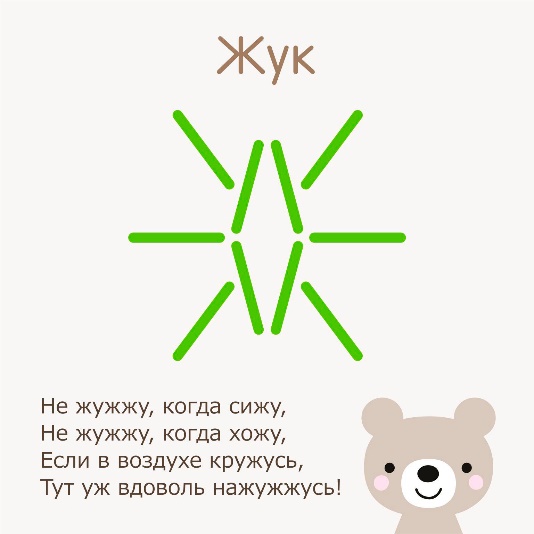 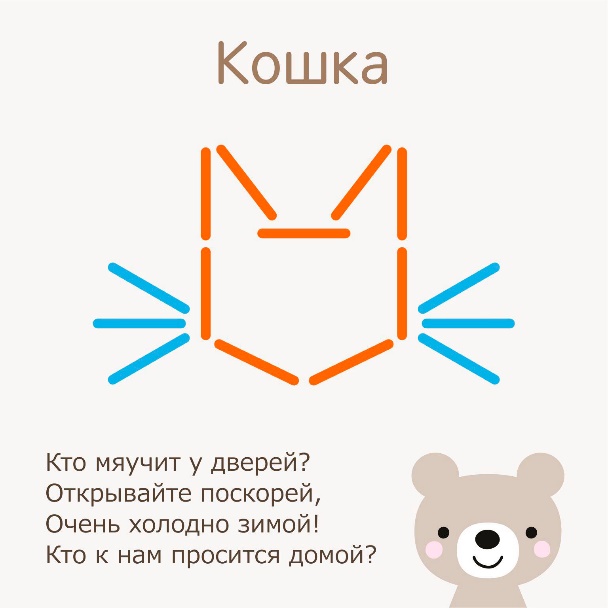 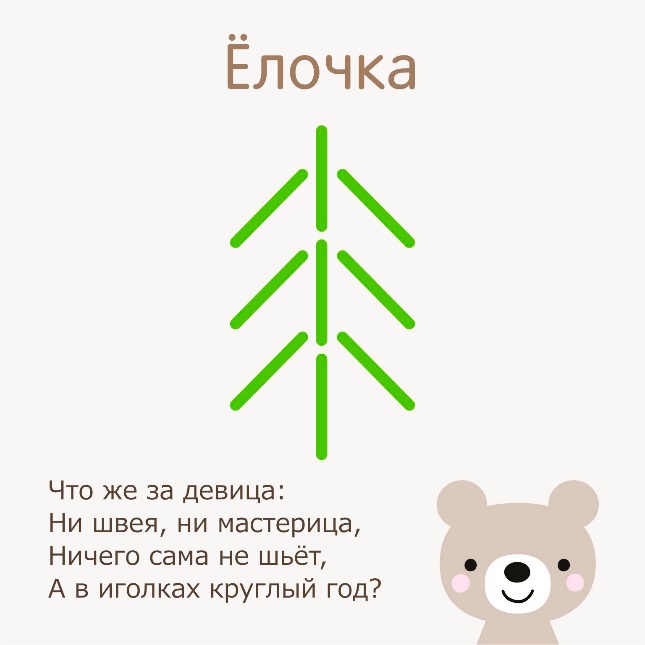 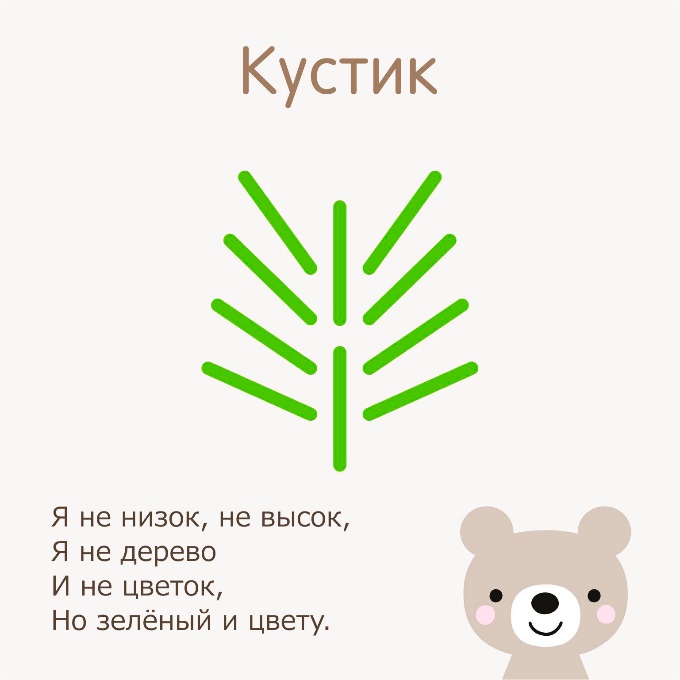 Аннотация для родителей (основная идея доступная для понимания, четко и лаконично формулированная) А вы знали, что при помощи счётных палочек можно не только учиться считать? Такие абстрактные обучающие средства – отличный инструмент для развития мышления детей. Вовлечь дошкольника в работу с палочками несложно. Заинтересуйте его игрой. Предложите своему ребёнку упражнения по заготовленным схемам или поиграйте с ним в логические игры. Развивается мелкая моторика, а так же они являются простым и в то же время универсальным пособием для разработки кистей рук и стимулирования интеллектуальных способностей одновременно.Цель КОП, в том числе ТНИзучить и закрепить знания о: цвете, счете, геометрических фигурах и буквах. Развивать мелкую  моторику, а так же разработать  кисти рук. Стимулировать  интеллектуальные  способности.Количество часов КОП, в том числе ТН1 занятие, 30 минутМаксимальное количество участников2 человекаПеречень материалов и оборудования для проведения КОП, в том числе ТНСчетные палочки СхемыПредполагаемые результаты (умения/навыки, созданный продукт)Дети знают геометрические фигуры, могут самостоятельно по схеме выложить предложенный рисунок, знают буквы, могут самостоятельно придумать выложить задуманную фигуру или узор.Список литературы, использованной при подготовке КОП, в том числе ТН. https://academy-of-curiosity.ru/matematika-i-logika/igry-so-schetnymi-palochkami-dlya-detej-5-7-let/https://myintelligentkids.com/schetnye-palochki-dlya-doshkolyat-eto-i-ucheba-i-igraЗадачиДеятельность педагогаДеятельность детейПредполагаемый результат Тема: «Знакомство со счётными палочками»Тема: «Знакомство со счётными палочками»Тема: «Знакомство со счётными палочками»Тема: «Знакомство со счётными палочками»- образовательная: Вызвать интерес к игре - развивающая: Развивать творчество детей, эстетический вкус, аккуратность.- воспитательная: Воспитыватьусидчивость.Загадывание загадкиНачинаем мы считать:Раз, два, три, четыре, пять...Если пальцев не хватает,Мне подружки сосчитают.Их на парте разложу,И любой пример решу. (Счетные палочки)   2. Сегодня мы с тобой познакомимся со счётными палочками3. Смотри, чтобы тебе было интересно, и ты мог собрать различные фигуры, то тебе могут помочь в этом «маленькие помощницы», а называются они схемы.4. Давай попробуем сделать, то, что тебе понравилось.Тебе нужна помощь или ты самостоятельно сможешь сделать.5. А теперь попробуй сам придумать и сделать фигуру из палочек, при этом не говорит, что задумал.Отгадывает загадкуРассматривает коробку, рассказывает какого цвета, считает, сколько палочек того или иного цветаРассматривает схемыСамостоятельно или с помощью выкладывает рисунок по выбранной схеме.5. Придумывает и выкладывает фигуру, а родитель пытается отгадать, что задумал и сделал ребёнок.1. Отгадал загадку2. Познакомился со счётными палочками.3. Рассмотрел и прочитал схемы, сосчитал сколько надо счётных палочек для выкладывания рисунка.4. С помощью схемы выложил понравившуюся фигуру.5. Придумал и сделал, то что задумал.